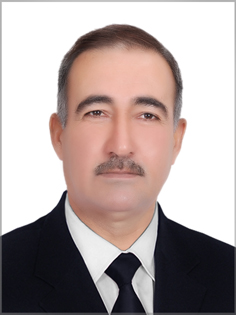 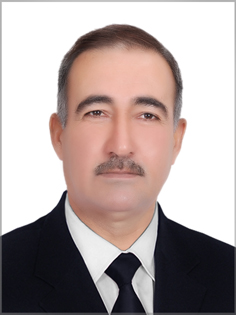         جامعة الكرخ للعلومكلية التحسس النائي والجيوفيزياء      السيرة الذاتية العلميةالتعهد الألكترونياني عضو الهيئة التدريسية (  غازي عبد الكريم حسين عبد الكريم الهاشمي  ) أتعهد بصحة المعلومات المدرجة اعلاه واتحمل كافة التبعات القانونية في حالة مخالفة المعلومات التي ستدرج في الموقع الألكتروني الخاص بجامعتنا.    نعم , اوافق على التعهد اعلاه   كلا , لا اوافق على التعهد اعلاهمصادقة السيد رئيس الجامعةملاحظة : في حالة الموافقة على التعهد الالكتروني  اعلاه , يرجى اختيار اللون الابيض في الخانة المرافقة ادنى التعهد   " كلا , لا اوافق على التعهد اعلاه" والعكس صحيح.جميع الحقوق محفوظة لدى جامعة الكرخ للعلوم @2016 الإسم الثلاثي واللقب غازي عبد الكريم حسين عبد الكريم الهاشميالمواليد 1960الحالة الاجتماعيةمتزوجعدد الأبناء4التخصص العامعلم الارض (جيلوجي)التخصص الدقيقصخور ومعادنالبريد الإلكترونيghazi.alhashemi@yahoo.comالشهادة الحاصل عليهاالجامعة المانحة للشهادةالقسم / الكليةسنة الحصول على الشهادةشهادة الدكتوراه جامعة بغدادكلية العلوم / علم الارض2014شهادة الماجستيرجامعة بغداد كلية العلوم / علم الارض1990شهادة البكالوريوسجامعة الموصلكلية العلوم / علم الارض1983العنوان الوظيفيالمكان الوظيفي سنة اشغال المكان الوظيفيتدريسي (مدرس مساعد)الجامعة المستنصرية/كلية العلوم21/11/2005تدريسي (مدرس)الجامعة المستنصرية/كلية العلوم21/11/2008تدريسي (مدرس)جامعة الكرخ للعلوم /كلية التحسس النائي والجيوفيزياء9/5/2016اسم البحثكلمات مفتاحية عن البحث تاريخ النشر1. Some Physical and Chemicals Properties of Sand Dunes of Lower Mesopotamian Plain (Iraq)IBN AL-HAITHAM J. FOR PURE & APPL. SCI, ISSN 1609- 4042, 2009, VOL. 22, No:1, pp.  34- 50.2. Studding the radioactivity of food samples available in Iraqi marketAL-MUSTANSIRYA JOURNAL OF SCIENCE, ISSN 1814- 635X, 2008, VOL. 19, No: 6, pp. 56- 67.3. The effect of Climatic Elements on Atmospheric Turbidity and Air Pollution in Baghdad city – IraqJournal of College of Education,2008, No: 1, pp 538- 5454. Pollution as a major cause of desertification phenomenon in IraqMedwell Journals. 2008, ISSN: 1994- 5396, Environmental Rescarch Journal 2(4), pp  187- 188. 5. Assessment of  Groundwater Quality for  drinking purposes for selective area of Bai-Hassan aquifer  formation Northern of IraqAl-Mostansiriyah Journal For Arab and International Studies, ISSN: 2070- 898X, 2015, Vol. 12, No: 52, pp 264- 277 . 6. The effect of Dust storm and industrial area on Air quality of Salah Al-Dien –IraqJournal of Basrah Researches ((Sciences)), ISSN  1817-  2695,Vol. (41). No. (2) A (2015), PP  26 -38. 7. The effect of Dust storm and industrial area on Air quality of Salah Al-Dien –IraqJournal of Basrah Researches ((Sciences)), ISSN  1817-  2695,Vol. (41). No. (2) A (2015), PP  26 -38.8.  EVALUATION OF CLIMATE CHANGES IMPACT ON THE HYDROLOGICAL PROPERTIES OF UNCONFIED AQUIFERS: A CASE STUDY FROM SAMARA-BAIJI AREA, IRAQInternational Journal of Advanced Scientific and Technical Research, ISSN 2249-9954, Issue 6 volume 1, Jan. –Feb. 2016اسم المادةالتخصص العامالمرحلة الدراسيةالعام الدراسيGeneral Geology قسم علوم الجوالاولى2005/2006General Geology قسم علوم الجوالاولى2006/2007General Geology قسم علوم الجوالاولى2007/2008General Geology قسم علوم الجوالاولى2008/2009General Geology قسم علوم الجوالاولى2009/2010Environmental Geology قسم علوم الحياة /كلية العلوم /الجامعة المستنصريةالاولى2005/2006Environmental Geology قسم علوم الحياة /كلية العلوم /الجامعة المستنصريةالاولى2006/2007Environmental Geology قسم علوم الكيمياء /كلية العلوم /الجامعة المستنصريةالاولى2010/2011Environmental Geology قسم علوم الكيمياء /كلية العلوم /الجامعة المستنصريةالاولى2011/2012Environmental Geology قسم علوم الكيمياء /كلية العلوم /الجامعة المستنصريةالاولى2012/2013Environmental Geology قسم علوم الكيمياء /كلية العلوم /الجامعة المستنصريةالاولى2013/2014Environmental Geology قسم علوم الكيمياء /كلية العلوم /الجامعة المستنصريةالاولى2014/20152015/2016General Geologyقسم التحسس النائي /كلية التحسس النائي والجيوفيزياء /جامعة الكرخ للعلومالاولى2016/20172017/20182018/20191. One of staff member of Atmospheric science, College of science, University of Mustansiriya.(2005)2. Shared Research works with my colleagues in the above3. Attended with papers in number of scientific conferences.4. Responsibility of Geological laboratory, College of science, Mustansiriya University.(2005)5. One of staff member of Chemical science, College of science, University of Mustansiriya.(2014)6. Membership of geological association, Baghdad, Iraq7. Membership of examining committee in Atmospheric science department/ morning and evening studies for first and second examination in College of science, University of Mustansiriya.(2005)8. I have many knowledge letters and official gratitude for the sciences efforts from College of science, University of Mustansiriya. 9. Membership of examining committee in Chemical science department/ morning and evening studies for first and second examination in College of science, University of Mustansiriya.(2014)1- Hussain Ghazi A., 2009. Some Physical and Chemicals Properties of Sand Dunes of Lower Mesopotamian Plain (Iraq). IBN AL-HAITHAM J. FOR PURE & APPL. SCI, ISSN 1609- 4042, 2009, VOL. 22, No:1, pp.  34- 50.2- Hussain Ghazi A., Iyad Abid Almuhsin Ahmed and Mazen G. A., 2008.Studding the radioactivity of food samples available in Iraqi market. AL-MUSTANSIRYA JOURNAL OF SCIENCE, ISSN 1814- 635X, 2008, VOL. 19, No: 6, pp. 56- 67.3- Abdulla H. J. and Ghazi A. Hussain ,2008.The effect of Climatic Elements on Atmospheric Turbidity and Air Pollution in Baghdad city - Iraq. Journal of College of Education,2008, No: 1, pp 538- 5454- Abdulla H. J., Kazi A. Hussien and Mushtak T. Jabbar, 2008.Pollution as a major cause of desertification phenomenon in Iraq. Medwell Journals. 2008, ISSN: 1994- 5396, Environmental Rescarch Journal 2(4), pp  187- 188. 5- Hussain Ghazi A., Iyad Abid Almuhsin Ahmed and Mohanad Hamid Al-Jaberi, 2015.Assessment of  Groundwater Quality for  drinking purposes for selective area of Bai-Hassan aquifer  formation Northern of Iraq. Al-Mostansiriyah Journal For Arab and International Studies, ISSN: 2070- 898X, 2015, Vol. 12, No: 52, pp 264- 277 . 6- Al-Dabbas Moutaz A., Ghazi A. Hussain  and Mohanad H. A. Al-Jaberi, 2015. The effect of Dust storm and industrial area on Air quality of Salah Al-Dien –Iraq. Journal of Basrah Researches ((Sciences)), ISSN  1817-  2695,Vol. (41). No. (2) A (2015), PP  26 -38. 7- Al-Dabbas Moutaz A., Ghazi A. Hussain  and Mohanad H. A. Al-Jaberi, 2015. The effect of Dust storm and industrial area on Air quality of Salah Al-Dien –Iraq. Journal of Basrah Researches ((Sciences)), ISSN  1817-  2695,Vol. (41). No. (2) A (2015), PP  26 -38.8-  Moutaz A. Al-Dabbas ,1Raad M. Al- Khafaji ,2 and Ghazi A. Hussain, 2016.EVALUATION OF CLIMATE CHANGES IMPACT ON THE HYDROLOGICAL PROPERTIES OF UNCONFIED AQUIFERS: A CASE STUDY FROM SAMARA-BAIJI AREA, IRAQ, International Journal of Advanced Scientific and Technical Research, ISSN 2249-9954, Issue 6 volume 1, Jan. –Feb. 2016اللجنة / التكليفامر اللجنة / التكليفالرقم الأمرالسنةعضو لجنة اجتماعية الجامعة المستنصرية / كلية العلوم/قسم علوم الجو /لجنة اجتماعية بلا2007عضو لجنة امتحانيةالجامعة المستنصرية / كلية العلوم/قسم علوم الجو /لجنة امتحانية224417/5/20093.عضو الجنة العلميةقسم التحسس النائي /كلية التحسس النائي والجيوفيزياء /جامعة الكرخ للعلومبلا2016/20172017/20184.عضو الجنة العلميةقسم البيئة /كلية التحسس النائي والجيوفيزياء /جامعة الكرخ للعلومبلا2018/2019المؤتمر الثاني للدراسات الجيولوجية في الاثار /جامعة بغداد /كلية العلوم /قسم علم الارض/ 15-16/4/2015المؤتمر الوطني السابع للبيئة والموارد الطبيعية /جامعة البصرة /كلية العلوم /10-11/11/2015ندوة ( دور الجغرافية في الحد من مخاطر التلوث البيئي في العراق /جامعة الكوفة /كلية التربية للبنات /قسم الجغرافية /1/4/2014الندوة العلمية التخصصية الخامسة ( دور الجغرافيا في حل المشكلات المعاصرة ) /جامعة الكوفة /كلية التربية للبنات / 1/4/2015الندوة العلمية السنوية ، قسم الدراسات الجغرافية / مركز المستنصرية للدراسات العربية والدولية الموسومة ( استخدام الموارد المتاحة في تنمية البيئة العراقية ) / الجامعة المستنصرية /مركز المستنصرية للدراسات العربية والدولية /6/5/2015ندوة ( آلية البحث في الجغرافية واشكالياته ) /جامعة الكوفة /كلية التربية للبنات / 5/4/2016ندوة ( الاراضي الرطبة في العراق ) /بغداد / نقابة الجيولوجيين العراقيين بالتعاون مع متحف التاريخ الطبيعي وقسم الجيولوجي في جامعة بغداد / 4/2/2016دورة التاهيل التربوي الثامنة والتسعين / العدد :62 في 11/12/2005دورة اختبار صلاحية التدريس / العدد :5634 في 3/4/2006  حضور والمشاركةفي المؤتمر العلمي الجيولوجي العالمي السادس عشر2018  حضور والمشاركةفي المؤتمر العلمي الجيولوجي العالمي السابع عشر2019  الموضوع / الفكرةالادعاءطلب تسجيل الاختراعالعدد - التاريخالموضوع / الفكرةالادعاءطلب تسجيل الاختراعالتاريخعنوان البحثالمجلةالعددالتاريخالجهة المانحةحسب الكتابالعددالتاريخعميد كلية العلوم / الجامعة المستنصريةشكر وتقدير298925/7/2007رئيس الجامعة المستنصريةشكر وتقدير 1827523/9/2008عميد كلية العلوم / الجامعة المستنصريةشكر وتقدير28824/1/2010وزير التعليم العالي والبحث العلميشكر وتقديرم و9/77219 /5/2011رئيس الجامعة المستنصريةشكر وتقدير2770130/10/2011وزير التعليم العالي والبحث العلميشكر وتقديرم و9/143214 /10/2012رئيس الجامعة المستنصريةشكر وتقدير1130817/4/2014رئيس الجامعة المستنصريةشهادة تقديريةبلا6/5/2015عميد كلية العلوم / الجامعة المستنصريةشكر وتقدير475915/9/2015عميد كلية التربية للبنات / جامعة الكوفة شكر وتقدير2201/4/2014عميد كلية التربية للبنات / جامعة الكوفةشكر وتقديربلا1/4/2015 عميد كلية التربية للبنات / جامعة الكوفةشكر وتقديربلا5/4/2016 عميد كلية العلوم / جامعة البصرة شكر وتقدير7/54/440811/11/2015 نقيب الجيولوجيين العراقيين شهادة تقديريةبلا4/2/2016 رئيس اللجنة التحضيرية للمؤتمر الثاني للدراسات الجيولوجية في الاثار شهادة تقديريةبلا16/4/2015 رئيس اللجنة التحضيرية للمؤتمر الوطني السابع للبيئة والموارد الطبيعية شكر وتقدير بلا11/11/2015